SÉQUENCE DE COMMUNICATION 2022-2023SÉQUENCE DE COMMUNICATION 2022-2023Séquence de communication -Programme CAPS Classes EVS-TSAApprouvé par les membres de l’équipe-école en octobre 2022Approuvé par les membres de l’équipe-école en octobre 20221er Cycle1er Cycle1er Cycle1er Cycle1er Cycle1er Cycle1er Cycle1er Cycle2e Cycle2e Cycle2e Cycle2e Cycle2e Cycle2e Cycle2e Cycle2e Cycle3e Cycle3e Cycle3e Cycle3e Cycle3e Cycle3e Cycle3e Cycle3e CycleCommunication annuelle - an 1Communication annuelle - an 1Communication annuelle - an 1Communication annuelle - an 1Communication annuelle - an 2Communication annuelle - an 2Communication annuelle - an 2Communication annuelle - an 2Communication annuelle - an 1Communication annuelle - an 1Communication annuelle - an 1Communication annuelle - an 1Communication annuelle - an 2Communication annuelle - an 2Communication annuelle - an 2Communication annuelle - an 2Communication annuelle - an 1Communication annuelle - an 1Communication annuelle - an 1Communication annuelle - an 1Communication annuelle - an 2Communication annuelle - an 2Communication annuelle - an 2Communication annuelle - an 21re communication écriteBulletin GPIBulletin GPIBulletin GPI1re communication écriteBulletin GPIBulletin GPIBulletin GPI1re communication écriteBulletin GPIBulletin GPIBulletin GPI1re communication écriteBulletin GPIBulletin GPIBulletin GPI1re communication écriteBulletin GPIBulletin GPIBulletin GPI1re communication écriteBulletin GPIBulletin GPIBulletin GPI1re communication écriteBulletin GPIBulletin GPIBulletin GPI1re communication écriteBulletin GPIBulletin GPIBulletin GPI1re communication écriteBulletin GPIBulletin GPIBulletin GPI1re communication écriteBulletin GPIBulletin GPIBulletin GPI1re communication écriteBulletin GPIBulletin GPIBulletin GPI1re communication écriteBulletin GPIBulletin GPIBulletin GPI1re communication écrite2020601re communication écrite2020601re communication écrite2020601re communication écrite2020601re communication écrite2020601re communication écrite202060DisciplinesLibellés des compétences en termes usuels123123123123123123FrançaisLire                      50% (1er et 2e cycle)   40% (3e cycle)    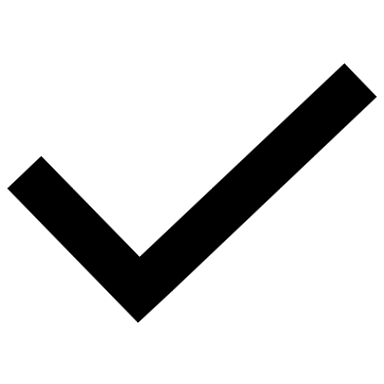 FrançaisÉcrire                  30% (1er et 2e cycle)   40% (3e cycle)FrançaisCommuniquer oralement                                                20% (1er-2e-3e cycle)Anglais 1er cycleComprendre des textes entendus 60%Anglais 1er cycleCommuniquer oralement en anglais 40%Anglais 2e et 3e cyclesCommuniquer oralement en anglais                           50% (2e cycle)      45% (3e cycle)Anglais 2e et 3e cyclesComprendre des textes lus et entendus                  35%Anglais 2e et 3e cyclesÉcrire des textes                                                              15% (2e cycle)      20% (3e cycle)MathématiqueRésoudre une situation-problème                               20% (1er cycle)     30% (2e et 3e cycle)MathématiqueUtiliser un raisonnement mathématique                    80% (1er cycle)     70% (2e et 3e cycle)Science et technologieScience et technologie 100%Géographie, histoire et éducation à la citoyennetéGéographie, histoire et éducation à la citoyenneté 100%Éducation physique et à la santéÉducation physique et à la santé 100%Éthique et culture religieuseRéfléchir sur des questions éthiques 50%Éthique et culture religieuseManifester une compréhension du phénomène religieux 50%Approuvé par les membres de l’équipe-école en octobre 2022Approuvé par les membres de l’équipe-école en octobre 20221er Cycle1er Cycle1er Cycle1er Cycle1er Cycle1er Cycle1er Cycle1er Cycle2e Cycle2e Cycle2e Cycle2e Cycle2e Cycle2e Cycle2e Cycle2e Cycle3e Cycle3e Cycle3e Cycle3e Cycle3e Cycle3e Cycle3e Cycle3e Cycle3e Cycle3e CycleCommunication annuelle - an 1Communication annuelle - an 1Communication annuelle - an 1Communication annuelle - an 1Communication annuelle - an 2Communication annuelle - an 2Communication annuelle - an 2Communication annuelle - an 2Communication annuelle - an 1Communication annuelle - an 1Communication annuelle - an 1Communication annuelle - an 1Communication annuelle - an 2Communication annuelle - an 2Communication annuelle - an 2Communication annuelle - an 2Communication annuelle - an 1Communication annuelle - an 1Communication annuelle - an 1Communication annuelle - an 1Communication annuelle - an 1Communication annuelle - an 1Communication annuelle - an 2Communication annuelle - an 2Communication annuelle - an 2Communication annuelle - an 21re communication écriteBulletin GPIBulletin GPIBulletin GPI1re communication écriteBulletin GPIBulletin GPIBulletin GPI1re communication écriteBulletin GPIBulletin GPIBulletin GPI1re communication écriteBulletin GPIBulletin GPIBulletin GPI1re communication écrite1re communication écriteBulletin GPIBulletin GPIBulletin GPI1re communication écrite1re communication écriteBulletin GPIBulletin GPIBulletin GPI1re communication écriteBulletin GPIBulletin GPIBulletin GPI1re communication écriteBulletin GPIBulletin GPIBulletin GPI1re communication écriteBulletin GPIBulletin GPIBulletin GPI1re communication écriteBulletin GPIBulletin GPIBulletin GPI1re communication écrite1re communication écriteBulletin GPIBulletin GPIBulletin GPI1re communication écrite1re communication écriteBulletin GPIBulletin GPIBulletin GPI1re communication écrite2020601re communication écrite2020601re communication écrite2020601re communication écrite20206020202060202060DisciplinesLibellés des compétences en termes usuels1231231231231123123Arts plastiquesCréer des images personnelles et médiatiques       70%Arts plastiquesApprécier des images                                                   30%MusiqueCréer et interpréter des œuvres musicales              70%MusiqueApprécier des œuvres musicales                                30%Autres compétencesSavoir communiquerAutres compétencesOrganiser son travailAutres compétencesTravailler en équipeAutres compétencesExercer son jugement critiqueAutres compétencesCompétencesAn 1 An 1 An 1 An 2An 2An 2CompétencesÉtape 1Étape 2Étape 3Étape 1Étape 2Étape 3CommuniquerExploiter l’informationInteragir avec son milieuAgir avec méthodeAgir de façon sécuritaire